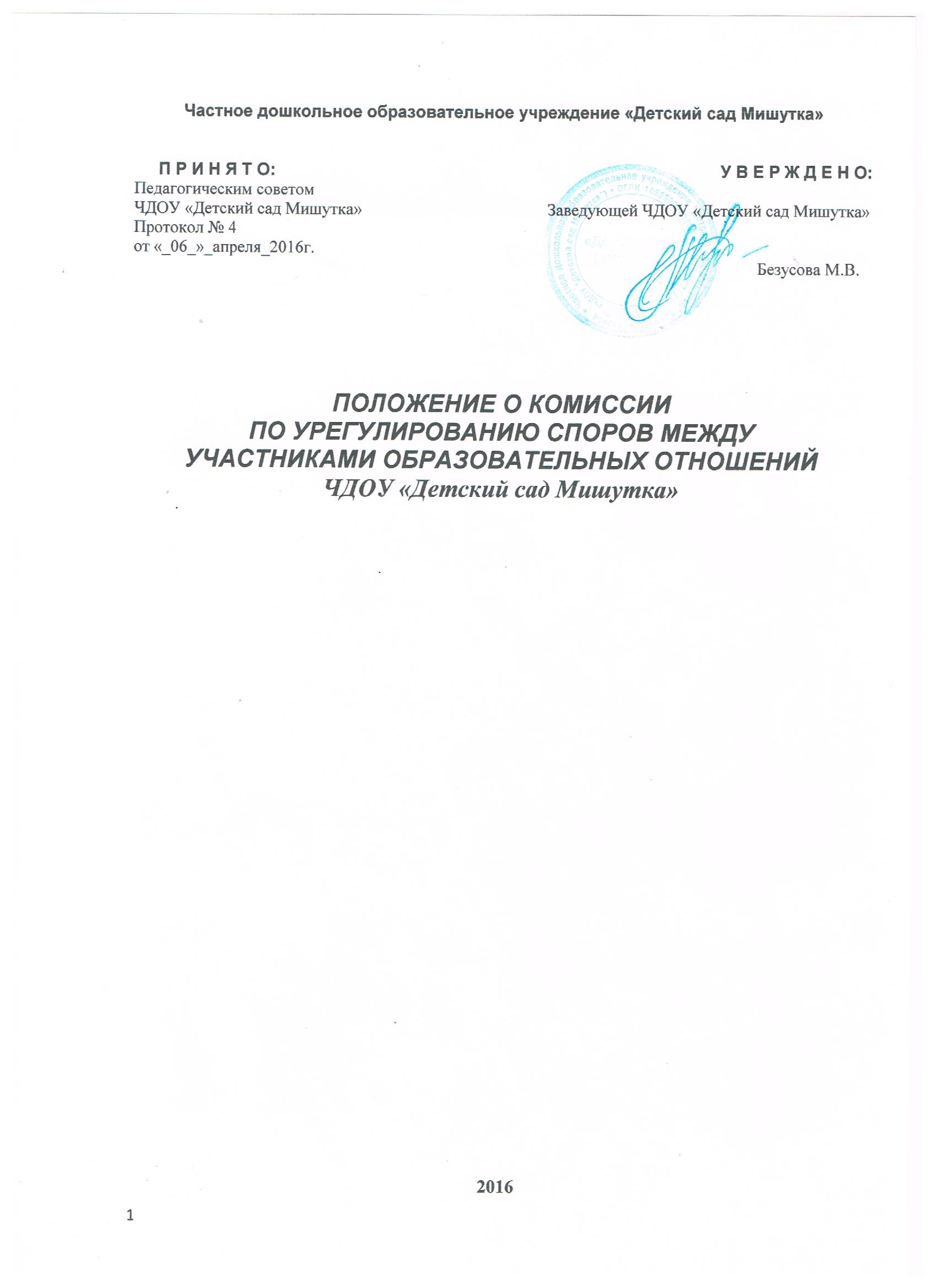 ПОЛОЖЕНИЕо комиссии по урегулированию споров между участниками образовательныхотношений в ЧДОУ «Детский сад Мишутка»1. Общие положения1.1. Положение о комиссии по урегулированию споров между участникамиобразовательных отношений (далее – Положение) разработано на основе Федеральногозакона от 29.12.2012 № 273-ФЗ «Об образовании в Российской Федерации» (далее –Федеральный закон «Об образовании в Российской Федерации»).1.2. Комиссия по урегулированию споров между участниками образовательныхотношений (далее – Комиссия) создана в целях урегулирования разногласий междуучастниками образовательных отношений по вопросам реализации права наобразование, в т. ч. в случаях возникновения конфликта интересов педагогическогоработника, применения локальных нормативных актов, обжалования решений оприменении к обучающимся дисциплинарного взыскания.1.3. Комиссия в своей деятельности руководствуется Конституцией РФ,Федеральным законом «Об образовании в Российской Федерации», а также другимифедеральными законами, иными нормативными правовыми актами РФ, законами ииными нормативными правовыми актами субъектов РФ, содержащими нормы,регулирующие отношения в сфере образования, локальными нормативными актамиорганизации, осуществляющей образовательную деятельность, и Положением.2. Функции и полномочия Комиссии2.1. Комиссия осуществляет следующие функции:– прием и рассмотрение обращений участников образовательных отношений повопросам реализации права на образование;– осуществление анализа представленных участниками образовательныхотношений материалов, в т. ч. по вопросу возникновения конфликта интересовпедагогического работника, применения локальных нормативных актов;– урегулирование разногласий между участниками образовательных отношений;– принятие решений по результатам рассмотрения обращений.2.2. Комиссия имеет право:– запрашивать у участников образовательных отношений необходимые для еедеятельности документы, материалы и информацию;– устанавливать сроки представления запрашиваемых документов, материалов иинформации;– проводить необходимые консультации по рассматриваемым спорам сучастниками образовательных отношений;– приглашать участников образовательных отношений для дачи разъяснений.2.3. Комиссия обязана:– объективно, полно и всесторонне рассматривать обращение участникаобразовательных отношений;– обеспечивать соблюдение прав и свобод участников образовательныхотношений;– стремиться к урегулированию разногласий между участниками образовательныхотношений;– в случае наличия уважительной причины пропуска заседания заявителем илитем лицом, действия которого обжалуются, по их просьбе переносить заседание надругой срок;– рассматривать обращение в течение десяти календарных дней с моментапоступления обращения в письменной форме;– принимать решение в соответствии с законодательством об образовании,локальными нормативными актами организации, осуществляющей образовательнуюдеятельность.3. Состав и порядок работы Комиссии3.1. В состав Комиссии включаются родителей (законных представителей)несовершеннолетних обучающихся (не менее двух), работников организации,осуществляющей образовательную деятельность (не менее двух).Состав Комиссии утверждается сроком на один год приказом организации,осуществляющей образовательную деятельность.Одни и те же лица не могут входить в состав Комиссии более двух сроков подряд.3.2. В состав Комиссии входят председатель Комиссии, заместитель председателяКомиссии, ответственный секретарь и другие члены Комиссии.3.3. Руководство Комиссией осуществляет председатель, избираемый простымбольшинством голосов членов комиссии из числа лиц, входящих в ее состав.Председатель Комиссии:– осуществляет общее руководство деятельностью Комиссии;– председательствует на заседаниях Комиссии;– организует работу Комиссии;– определяет план работы Комиссии;– осуществляет общий контроль за реализацией принятых Комиссией решений;– распределяет обязанности между членами Комиссии.3.4. Заместитель председателя Комиссии назначается решением председателяКомиссии.Заместитель председателя Комиссии:– координирует работу членов Комиссии;– готовит документы, выносимые на рассмотрение Комиссии;– осуществляет контроль за выполнением плана работы Комиссии;– в случае отсутствия председателя Комиссии выполняет его обязанности.3.5. Ответственным секретарем Комиссии является представитель работниковорганизации, осуществляющей образовательную деятельность.Ответственный секретарь Комиссии:– организует делопроизводство Комиссии;– ведет протоколы заседаний Комиссии;– информирует членов Комиссии о дате, месте и времени проведения заседанийКомиссии и о вопросах, включенных в повестку дня заседания Комиссии, в срок непозднее пяти календарных дней до дня проведения заседания Комиссии;– доводит решения Комиссии до администрации организации, осуществляющейобразовательную деятельность, совета обучающихся, совета родителей, а такжепредставительного органа работников этой организации;– обеспечивает контроль за выполнением решений Комиссии;– несет ответственность за сохранность документов и иных материалов,рассматриваемых на заседаниях Комиссии.3.6. Член Комиссии имеет право:– в случае отсутствия на заседании изложить свое мнение по рассматриваемымвопросам в письменной форме, которое оглашается на заседании и приобщается кпротоколу;– в случае несогласия с принятым на заседании решением Комиссии излагать вписьменной форме свое мнение, которое подлежит обязательному приобщению кпротоколу заседания Комиссии;– принимать участие в подготовке заседаний Комиссии;– обращаться к председателю Комиссии по вопросам, входящим в компетенциюКомиссии;– обращаться по вопросам, входящим в компетенцию Комиссии, за необходимойинформацией к лицам, органам и организациям;– вносить предложения руководству Комиссии о совершенствовании организацииработы Комиссии.3.7. Член Комиссии обязан:– участвовать в заседаниях Комиссии;– выполнять возложенные на него функции в соответствии с Положением ирешениями Комиссии;– соблюдать требования законодательных и иных нормативных правовых актовпри реализации своих функций;– в случае возникновения личной заинтересованности, способной повлиять наобъективность решения, сообщить об этом Комиссии и отказаться в письменной формеот участия в ее работе.3.8. Комиссия самостоятельно определяет порядок организации своей работы.Основной формой деятельности Комиссии являются заседания, которые проводятся помере необходимости. Ход заседаний фиксируется в протоколе.Заседание Комиссии считается правомочным, если на нем присутствует не менееполовины от общего числа ее членов.3.9. По результатам рассмотрения обращения участников образовательныхотношений Комиссия принимает решение в целях урегулирования разногласий междуучастниками образовательных отношений по вопросам реализации права наобразование.В случае установления факта нарушения права на образование Комиссияпринимает решение, направленное на его восстановление, в т. ч. с возложениемобязанности по устранению выявленных нарушений на обучающихся, родителей(законных представителей) несовершеннолетних обучающихся, а также работниковорганизации.В случае необоснованности обращения участника образовательных отношений,отсутствии нарушения права на образование, Комиссия отказывает в удовлетворениипросьбы обратившегося лица.Решение Комиссии принимается открытым голосованием простым большинствомголосов, присутствующих на заседании. В случае равенства голосов принятымсчитается решение, за которое проголосовал председательствовавший на заседанииКомиссии.Решения Комиссии оформляются протоколами, которые подписываются всемиприсутствующими членами Комиссии.3.10. Решения Комиссии в виде выписки из протокола в течение трех дней со днязаседания направляются заявителю, в администрацию организации, осуществляющейобразовательную деятельность, совет обучающихся, совет родителей, а также впредставительный орган работников этой организации для исполнения.Решение Комиссии может быть обжаловано в установленном законодательствомРФ порядке.Решение комиссии является обязательным для всех участников образовательныхотношений в организации, осуществляющей образовательную деятельность, иподлежит исполнению в сроки, предусмотренные указанным решением.3.11. При наличии в составе Комиссии члена, имеющего личнуюзаинтересованность, способную повлиять на объективность решения, он подлежитзамене на другого представителя, путем внесения изменения в приказ о составеКомиссии.3.12. Срок хранения документов Комиссии в образовательной организациисоставляет три года.4. Порядок рассмотрения обращений участников образовательныхотношений4.1. Комиссия рассматривает обращения, поступившие от участниковобразовательных отношений по вопросам реализации права на образование.4.2. Обращение в письменной форме подается ответственному секретарюКомиссии, который фиксирует в журнале его поступление и выдает расписку о егопринятии. К обращению могут прилагаться необходимые материалы.4.3. Заседание Комиссии проводится не позднее десяти календарных дней смомента поступления обращения. О дате заседания в день его назначенияуведомляются лицо, обратившееся в Комиссию, лицо, чьи действия обжалуются, ипредставительные органы участников образовательных отношений организации,осуществляющей образовательную деятельность.4.4. Лицо, направившее в Комиссию обращение, вправе присутствовать прирассмотрении этого обращения на заседании Комиссии. Лица, чьи действияобжалуются в обращении, также вправе присутствовать на заседании Комиссии идавать пояснения. Их отсутствие не препятствует рассмотрению обращения ипринятию по нему решения.5. Заключительные положения5.1. Положение принято Педагогическим советом ЧДОУ и утверждено заведующимЧДОУ.5.2. Изменения в Положение могут быть внесены только с учетом мненияПедагогического совета.